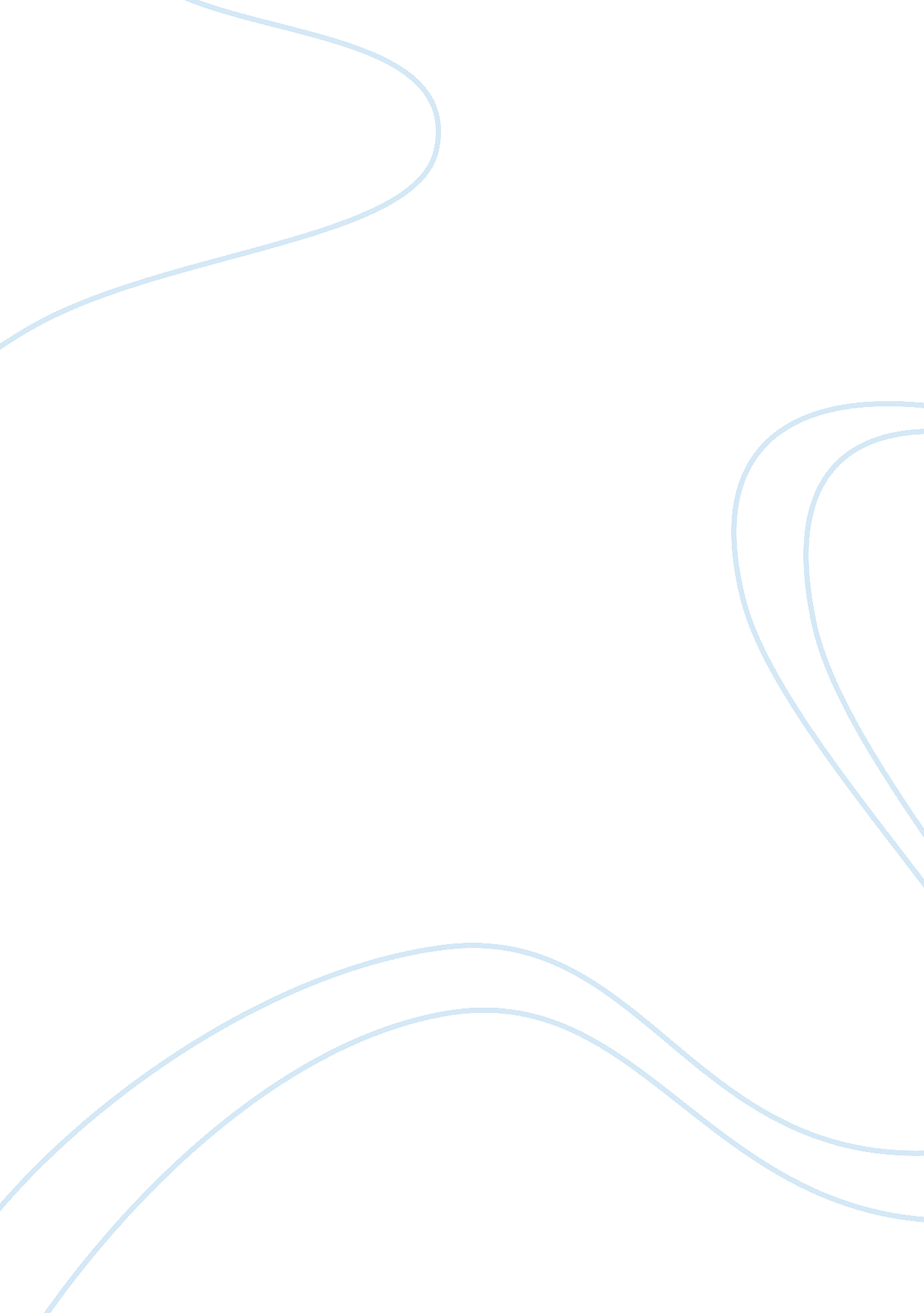 General advice for all muslim who go for umrahReligion, Islam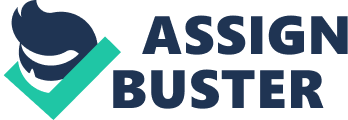 Advice is made for both genders Whether it is male or female. It’s quite better to seize that wonderful opportunity. based on experience. There is no magic in the land of the Two Holy Mosques. It’s like a blessing to visit Mecca and Medina. Yes, you must strive to obtain those virtues. Despite the crowds, there are always places of prayer in the first grades, but because of the lack of commitment, these spaces can occur. Complete the first grades first (especially in Masjid-e-Nabwi). Learn the rituals and the Sunna in it a lot of mercy and keep away from the competition in places where others compete strongly. The same is true for the prayer in the stone of Ishmael, and the situation worsens more because here the competition between men and women. – When traveling and seeking, bring with you a light and clean shoe to relieve the pain of the feet because you have to walk a long distance and to take advantage of some of God preferred by women to men in Ihram, However, it is not compulsory that women wear Ihram like men. Meanwhile, you can seek reward while following these acts: Provide guideline to others, which you know or those who have a different nationality. Provide water, especially older people. Helping the elderly to carry chairs and other things. Recreation of young people accompanying their mothers. Meet others while smiling Consideration of the Kaaba at the time of worship Reading the biography of the Prophet in the places of events (have a special taste). The worship of tawaf, prayer is possible anywhere, as well as Quran, masculine and dua ‘, while tawaf. So, what is the most beautiful of the good companionship, and what is the hardest struggle in the midst of an idle and discouraging society, whatever your companions, try to find a special time for yourself to worship away from everyone. If you want to visit Makah or Medina then you need to consult the best travel agency and that is only Kaabah tours service. So, book your Umrah package and get the benefits today. The reason for choosing Kaabah tour service is they are providing the reliable and economical package. 